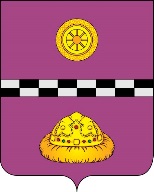 ПОСТАНОВЛЕНИЕот 22 марта 2017г.                       ПРОЕКТ                                                  №  107В соответствии с нормами Федерального закона от 28.06.2014 года №172-ФЗ «О стратегическом планировании в Российской Федерации», а также в целях координации муниципального управления и бюджетной политики муниципального района «Княжпогостский»1. Утвердить План мероприятий по реализации Стратегии социально-экономического развития муниципального района «Княжпогостский» на 2017 год согласно приложению к настоящему распоряжению.2. Контроль за исполнением настоящего распоряжения возложить на заместителя руководителя администрации муниципального района «Княжпогостский» Т.Ф. Костину.Руководитель администрации                                                                       В.И.ИвочкинПриложение №2к постановлению  администрации МР "Княжпогостский" от  22 марта 2017г.  № 107Приложение №4к постановлению  администрации МР "Княжпогостский"             Перечень мероприятий, направленных на поддержку малого и среднего предпринимательств                   от  22  марта 2017г.  № 107Об утверждении Плана мероприятий по реализации Стратегии социально-экономического развития муниципального района «Княжпогостский» на 2017 год.Приложение №1 к постановлению  администрации МР "Княжпогостский" от  22 марта 2017г.  № 107Приложение №1 к постановлению  администрации МР "Княжпогостский" от  22 марта 2017г.  № 107План мероприятий по реализации Стратегии социально-экономического развития муниципального района "Княжпогостский" на 2017 годПлан мероприятий по реализации Стратегии социально-экономического развития муниципального района "Княжпогостский" на 2017 годПлан мероприятий по реализации Стратегии социально-экономического развития муниципального района "Княжпогостский" на 2017 годПлан мероприятий по реализации Стратегии социально-экономического развития муниципального района "Княжпогостский" на 2017 годПлан мероприятий по реализации Стратегии социально-экономического развития муниципального района "Княжпогостский" на 2017 годПлан мероприятий по реализации Стратегии социально-экономического развития муниципального района "Княжпогостский" на 2017 год№ п/п№ п/пМеры и мероприятия, направленные на решение задач СтратегииСрок реализации мероприятияОжидаемый результатОтветственный исполнитель 1123451.1.1. Экономическое развитие1. Экономическое развитие1. Экономическое развитие1. Экономическое развитиеСоздание условий для роста экономики МР «Княжпогостский»Создание условий для роста экономики МР «Княжпогостский»Создание условий для роста экономики МР «Княжпогостский»Создание условий для роста экономики МР «Княжпогостский»Направление 1.1. Развитие малого и среднего предпринимательстваНаправление 1.1. Развитие малого и среднего предпринимательстваНаправление 1.1. Развитие малого и среднего предпринимательстваНаправление 1.1. Развитие малого и среднего предпринимательства1.1.1.1.1.1.Организационная и информационная поддержка субъектов малого и среднего предпринимательстваВ течение всего годаСохранение числа субъектов малого и среднего предпринимательства на уровне предыдущего годаОтдел социально-экономического развития, предпринимательства и потребительского рынка администрации МР "Княжпогостский"1.1.2.1.1.2.Финансовая поддержка субъектов малого и среднего предпринимательства В течение всего годаУвеличение  числа субъектов малого и среднего предпринимательства  получивших финансовую поддержкуОтдел социально-экономического развития, предпринимательства и потребительского рынка администрации МР "Княжпогостский"1.1.3.1.1.3.Обеспечение деятельности информационно-маркетингового центра малого и среднего предпринимательства В течение всего годаОказание методической и консультационной поддержки  субъектов малого и среднего предпринимательства через ИМЦПОтдел культуры и спорта администрации МР «Княжпогостский» Направление 1.2. Развитие въездного и внутреннего туризма на территории муниципального района «Княжпогостский». Направление 1.2. Развитие въездного и внутреннего туризма на территории муниципального района «Княжпогостский». Направление 1.2. Развитие въездного и внутреннего туризма на территории муниципального района «Княжпогостский». Направление 1.2. Развитие въездного и внутреннего туризма на территории муниципального района «Княжпогостский». Направление 1.2. Развитие въездного и внутреннего туризма на территории муниципального района «Княжпогостский». Направление 1.2. Развитие въездного и внутреннего туризма на территории муниципального района «Княжпогостский».1.2.1.1.2.1.Создание, наполнение и поддержание в актуальном состоянии раздела "Туризм" на  официальном портале администрации В течение всего годаПовышение уровня туристской привлекательности муниципального образования Отдел культуры и спорта администрации МР «Княжпогостский»1.2.2.1.2.2.Изготовление и установка средств ориентирующей информации для туристов (стенды, указатели, баннеры)В течение всего годаУвеличение количества установленных средств ориентирующей информации для туристов (стенды, указатели, баннеры) на 2 единицыОтдел культуры и спорта администрации МР «Княжпогостский» Направление 1.3. Развитие сельского хозяйства и переработки сельскохозяйственной продукции на территории муниципального района «Княжпогостский» Направление 1.3. Развитие сельского хозяйства и переработки сельскохозяйственной продукции на территории муниципального района «Княжпогостский» Направление 1.3. Развитие сельского хозяйства и переработки сельскохозяйственной продукции на территории муниципального района «Княжпогостский» Направление 1.3. Развитие сельского хозяйства и переработки сельскохозяйственной продукции на территории муниципального района «Княжпогостский» Направление 1.3. Развитие сельского хозяйства и переработки сельскохозяйственной продукции на территории муниципального района «Княжпогостский» Направление 1.3. Развитие сельского хозяйства и переработки сельскохозяйственной продукции на территории муниципального района «Княжпогостский»1.3.1.1.3.1.Финансовая поддержка сельскохозяйственных товаропроизводителейВ течение всего годаСохранение числа субъектов малого и среднего предпринимательства, осуществляющих деятельность в агропромышленном комплексе на уровне предыдущего годаОтдел социально-экономического развития, предпринимательства и потребительского рынка администрации МР "Княжпогостский"1.3.2.1.3.2.Создание условий для расширения рынка сельскохозяйственной продукцииВ течение всего годаРазвитие системы сельскохозяйственных кооперативов на территории муниципального районаОтдел социально-экономического развития, предпринимательства и потребительского рынка администрации МР "Княжпогостский"1.3.31.3.3Проведение разъяснительной работы среди населения  муниципального района  об условиях и порядке получения  и использования социальных выплат на строительство или приобретение жилья в сельской местностиВ течение годаУлучшение жилищных условий гражданам, молодым семьям, молодым специалистам, проживающим в сельской местности Отдел социально-экономического развития, предпринимательства и потребительского рынка администрации МР "Княжпогостский"1.3.41.3.4Содействие в повышении профессионального уровня руководителей и специалистов крестьянско-фермерских хозяйств, сельскохозяйственных кооперативов.В течении годаОказание содействия в повышении квалификации работников агропромышленного комплексаОтдел социально-экономического развития, предпринимательства и потребительского рынка администрации МР "Княжпогостский" Направление 1.4. Развитие торговли и бытового обслуживания в отдаленных и труднодоступных населенных пунктах на территории муниципального района «Княжпогостский» Направление 1.4. Развитие торговли и бытового обслуживания в отдаленных и труднодоступных населенных пунктах на территории муниципального района «Княжпогостский» Направление 1.4. Развитие торговли и бытового обслуживания в отдаленных и труднодоступных населенных пунктах на территории муниципального района «Княжпогостский» Направление 1.4. Развитие торговли и бытового обслуживания в отдаленных и труднодоступных населенных пунктах на территории муниципального района «Княжпогостский» Направление 1.4. Развитие торговли и бытового обслуживания в отдаленных и труднодоступных населенных пунктах на территории муниципального района «Княжпогостский» Направление 1.4. Развитие торговли и бытового обслуживания в отдаленных и труднодоступных населенных пунктах на территории муниципального района «Княжпогостский»1.4.11.4.1Внесение изменений и корректировка утвержденной схемы размещения нестационарных торговых объектовПо мере необходимостиУпорядочение размещения нестационарных торговых объектов на территории Княжпогостского района Отдел строительства, архитектуры и дорожного хозяйства рынка администрации МР "Княжпогостский"1.4.21.4.2Проведение мониторинга обеспеченности населенных пунктов торговыми площадямиВ течение годаПроведение оценки обеспеченности населенных пунктов торговыми площадямиОтдел социально-экономического развития, предпринимательства и потребительского рынка администрации МР "Княжпогостский"1.4.3.1.4.3.Проведение мониторинга цен на социально значимую группу  продовольственных товаровЕжемесячно в течении годаНедопущение необоснованного роста цен на социально значимую группу продовольственных товаровОтдел социально-экономического развития, предпринимательства и потребительского рынка администрации МР «Княжпогостский»1.4.4.1.4.4.Ведение  дислокации предприятий     торговли, общественного  питания  и бытовых услуг1 раз в годПроведение ежегодной инвентаризации торговых объектов на территории муниципального районаОтдел социально-экономического развития, предпринимательства и потребительского рынка администрации МР «Княжпогостский» Направление 1.5. Развитие  лесного хозяйства на территории муниципального района «Княжпогостский» Направление 1.5. Развитие  лесного хозяйства на территории муниципального района «Княжпогостский» Направление 1.5. Развитие  лесного хозяйства на территории муниципального района «Княжпогостский» Направление 1.5. Развитие  лесного хозяйства на территории муниципального района «Княжпогостский» Направление 1.5. Развитие  лесного хозяйства на территории муниципального района «Княжпогостский» Направление 1.5. Развитие  лесного хозяйства на территории муниципального района «Княжпогостский»1.5.11.5.1Возмещение убытков, возникающих в результате государственного регулирования цен на топливо твердое, реализуемое гражданам и используемое для нужд отопленияВ течении годаОказание финансовой помощи  субъектам предпринимательской деятельности, реализующих топливные дрова населению в размере 100,00 тыс.рублейОтдел социально-экономического развития, предпринимательства и потребительского рынка администрации МР «Княжпогостский» Направление 1.6. Инвестиционная политика и повышение инвестиционной привлекательности муниципального района Направление 1.6. Инвестиционная политика и повышение инвестиционной привлекательности муниципального района Направление 1.6. Инвестиционная политика и повышение инвестиционной привлекательности муниципального района Направление 1.6. Инвестиционная политика и повышение инвестиционной привлекательности муниципального района Направление 1.6. Инвестиционная политика и повышение инвестиционной привлекательности муниципального района Направление 1.6. Инвестиционная политика и повышение инвестиционной привлекательности муниципального района1.6.11.6.1Актуализация документов стратегического планированияВ течение всего годаНаличие актуализированных долгосрочной стратегии социально-экономического развития и муниципальных программ Отдел социально-экономического развития, предпринимательства и потребительского рынка администрации МР «Княжпогостский»1.6.21.6.2Осуществление анализа и прогнозирования социально-экономического развития МОВ течение всего годаНаличие актуальной информации об итогах социально-экономического развития МО Отдел социально-экономического развития, предпринимательства и потребительского рынка администрации МР «Княжпогостский»1.6.31.6.3Создание проектного офиса по управлению инвестиционными проектами на территории моногорода ЕмваВ течении годаФормирование системы управления и контроля по реализации инвестиционных проектов, планов мероприятий по комплексному развитию моногорода ЕмваОтдел социально-экономического развития, предпринимательства и потребительского рынка администрации МР «Княжпогостский»1.6.41.6.4Содействие развитию организаций, реализующих или планирующих реализацию на территории моногорода Емва значимых инвестиционных проектов, в том числе путем создания территории опережающего социально-экономического развитияВ течении годаСоздание ТОСЭР на территории моногорода Емва, заключение соглашений с  резидентами  Администрация  городского поселения ЕмваОтдел социально-экономического развития, предпринимательства и потребительского рынка администрации МР «Княжпогостский»1.6.51.6.5Реализация паспорта программы «Комплексное развитие моногорода Емва»По отдельному плануРеализация проектов и мероприятий, предусмотренных паспортомАдминистрация  городского поселения ЕмваПовышение качества жизни МР "Княжпогостский"Повышение качества жизни МР "Княжпогостский"Повышение качества жизни МР "Княжпогостский"Повышение качества жизни МР "Княжпогостский"Направление 1.7 Стимулирование развития жилищного строительства, повышение его доступности для граждан, в том числе нуждающихся в улучшении жилищных условийНаправление 1.7 Стимулирование развития жилищного строительства, повышение его доступности для граждан, в том числе нуждающихся в улучшении жилищных условийНаправление 1.7 Стимулирование развития жилищного строительства, повышение его доступности для граждан, в том числе нуждающихся в улучшении жилищных условийНаправление 1.7 Стимулирование развития жилищного строительства, повышение его доступности для граждан, в том числе нуждающихся в улучшении жилищных условийНаправление 1.7 Стимулирование развития жилищного строительства, повышение его доступности для граждан, в том числе нуждающихся в улучшении жилищных условийНаправление 1.7 Стимулирование развития жилищного строительства, повышение его доступности для граждан, в том числе нуждающихся в улучшении жилищных условий1.7.1.1.7.1.Обеспечение предоставления жилых помещений детям-сиротам и детям, оставшимся без попечения родителей, лицам из их числа по договорам найма, специализированных жилых помещенийВ течение всего годаСохранение доли граждан из числа детей-сирот и детей, оставшихся без попечения родителей, обеспеченных жилыми помещениями, к общей численности граждан из числа детей-сирот и детей, оставшихся без попечения родителей, состоящих на учете в качестве нуждающихся в жилых помещениях на уровне 11,5%Управление образования администрации МР "Княжпогостский"1.7.2.1.7.2.Обеспечение жильем отдельных категорий граждан, установленных Федеральными Законами от 12 января 1995 года  № 5-ФЗ «О ветеранах» и от 24 ноября 1995 года № 181-ФЗ «О социальной защите инвалидов в Российской Федерации»В течение всего годаУвеличение доли населения, получившего жилые помещения и улучшившего жилищные условия в отчетном году, в общей численности населения, состоящего на учете в качестве нуждающегося в жилых помещениях на 1 %Администрация муниципального района «Княжпогостский»1.7.3.1.7.3.Предоставление социальных выплат молодым семьям на приобретение жилого помещения или создание объекта индивидуального жилищного строительстваВ течение всего годаСохранение количества молодых семей, улучшивших жилищные условия, на уровне 1 ед.Управление образования администрации МР "Княжпогостский"Направление 1.8. Создание безопасной, удобной и привлекательной  городской среды Направление 1.8. Создание безопасной, удобной и привлекательной  городской среды Направление 1.8. Создание безопасной, удобной и привлекательной  городской среды Направление 1.8. Создание безопасной, удобной и привлекательной  городской среды Направление 1.8. Создание безопасной, удобной и привлекательной  городской среды Направление 1.8. Создание безопасной, удобной и привлекательной  городской среды 1.8.1Капитальный ремонт (ремонт) и содержание объектов внешнего благоустройстваКапитальный ремонт (ремонт) и содержание объектов внешнего благоустройстваВ течение всего годаРост удовлетворенности населения жилищно-коммунальными услугами на 0,5%Администрация  городского поселения ЕмваОтдел жилищно-коммунального и муниципального хозяйства администрации МР «Княжпогостский»1.8.2Реализация программы «Пять шагов благоустройства моногорода Емва»Реализация программы «Пять шагов благоустройства моногорода Емва»В течении годаСоздание и благоустройство 3 зон отдыха на территории моногородаАдминистрация  городского поселения ЕмваОтдел жилищно-коммунального и муниципального хозяйства администрации МР «Княжпогостский»1.8.3Ремонт центральной улицы моногорода ЕмваРемонт центральной улицы моногорода ЕмваВ течении годаРеконструкция уличного освещения и строительство пешеходных дорожек  по ул. 60 лет Октября г. ЕмваАдминистрация  городского поселения ЕмваОтдел архитектуры, строительства и дорожного хозяйства администрации МР «Княжпогостский»2.2. Социальное развитие2. Социальное развитие2. Социальное развитие2. Социальное развитие2. Социальное развитие2.1.Направление 2.1 Создание условий для развития культурного потенциала муниципального района "Княжпогостский"Направление 2.1 Создание условий для развития культурного потенциала муниципального района "Княжпогостский"Направление 2.1 Создание условий для развития культурного потенциала муниципального района "Княжпогостский"Направление 2.1 Создание условий для развития культурного потенциала муниципального района "Княжпогостский"Направление 2.1 Создание условий для развития культурного потенциала муниципального района "Княжпогостский"2.1.1.Обеспечение доступности объектов сферы культуры, сохранение и актуализация культурного наследияОбеспечение доступности объектов сферы культуры, сохранение и актуализация культурного наследияв течение годаУвеличение доли учреждений сферы культуры, оснащенных современным материально-техническим оборудованием (инструментарием), в общем количестве учреждений сферы культуры на 7%Отдел культуры и спорта администрации МР "Княжпогостский"2.1.2.Создание условий для сохранения коми национальной самобытности, развития коми языка и коми национальной культурыСоздание условий для сохранения коми национальной самобытности, развития коми языка и коми национальной культурыв течение года Функционирование центра национальных культур, организация  коми национальных праздников Отдел культуры и спорта администрации МР "Княжпогостский"2.1.3.Профилактика проявления межнациональных конфликтов на территории муниципального района, Профилактика проявления межнациональных конфликтов на территории муниципального района, в течении годаОтдел культуры и спорта администрации МР "Княжпогостский"2.1.4.Формирование благоприятных условий реализации, воспроизводства и развития творческого потенциала населенияФормирование благоприятных условий реализации, воспроизводства и развития творческого потенциала населенияв течение годаОтдел культуры и спорта администрации МР "Княжпогостский"2.2.Направление 2.2 Повышение доступности, качества и эффективности системы образования с учетом потребностей граждан, общества, государстваНаправление 2.2 Повышение доступности, качества и эффективности системы образования с учетом потребностей граждан, общества, государстваНаправление 2.2 Повышение доступности, качества и эффективности системы образования с учетом потребностей граждан, общества, государстваНаправление 2.2 Повышение доступности, качества и эффективности системы образования с учетом потребностей граждан, общества, государстваНаправление 2.2 Повышение доступности, качества и эффективности системы образования с учетом потребностей граждан, общества, государства2.2.1.Обеспечение государственных гарантий доступности дошкольного образованияОбеспечение государственных гарантий доступности дошкольного образованияв течение годаУвеличение доли муниципальных дошкольных образовательных организаций, обучающих по программам, соответствующим федеральным государственным образовательным стандартам дошкольного образования, в общей численности муниципальных дошкольных образовательных организаций -100%Управление образования администрации МР "Княжпогостский"2.2.2.Повышение доступности качественного общего образованияПовышение доступности качественного общего образованияв течение годаУменьшение доли выпускников муниципальных общеобразовательных организаций, не получивших аттестат об основном общем, среднем общем образовании, в общей численности выпускников муниципальных общеобразовательных организаций -4%Управление образования администрации МР "Княжпогостский"2.2.3.Обеспечение успешной социализации детей в социуме, удовлетворение потребностей населения в дополнительных образовательных услугахОбеспечение успешной социализации детей в социуме, удовлетворение потребностей населения в дополнительных образовательных услугахв течение годаУвеличение удельного веса учащихся, занимающихся в спортивных секциях, клубах и объединениях в муниципальных организациях общего и дополнительного образования, в общей численности учащихся -80%Управление образования администрации МР "Княжпогостский"2.2.4.Активизация деятельности волонтерского движения на территории МР "Княжпогостский"Активизация деятельности волонтерского движения на территории МР "Княжпогостский"в течение годаРеализация не менее 2 проектов, реализуемых на территории района волонтерскими объединениямиУправление образования администрации МР "Княжпогостский", Молодежный парламент Княжпогостского района2.2.5.Содействие воспитанию у молодежи чувства патриотизма и гражданской ответственностиСодействие воспитанию у молодежи чувства патриотизма и гражданской ответственностив течение годаРеализация военно-патриотических мероприятий Управление образования администрации МР "Княжпогостский"2.2.6.Обеспечение эффективного оздоровления и отдыха детей, содействие трудоустройству подростков в каникулярное времяОбеспечение эффективного оздоровления и отдыха детей, содействие трудоустройству подростков в каникулярное время2-3 кварталДоля детей, охваченных оздоровлением и отдыхом, от общей численности детей школьного возраста составит 50% Управление образования администрации МР "Княжпогостский"2.3.Направление 2.3 Совершенствование системы физической культуры и спорта, создание благоприятных условий для развития массовой физической культуры и спортаНаправление 2.3 Совершенствование системы физической культуры и спорта, создание благоприятных условий для развития массовой физической культуры и спортаНаправление 2.3 Совершенствование системы физической культуры и спорта, создание благоприятных условий для развития массовой физической культуры и спортаНаправление 2.3 Совершенствование системы физической культуры и спорта, создание благоприятных условий для развития массовой физической культуры и спортаНаправление 2.3 Совершенствование системы физической культуры и спорта, создание благоприятных условий для развития массовой физической культуры и спорта2.3.1.Развитие инфраструктуры физической культуры и спорта Развитие инфраструктуры физической культуры и спорта в течение годаУдельный вес населения, систематически        занимающегося физической культурой и спортом 27,4%              Отдел культуры и спорта администрации МР "Княжпогостский"2.3.2.Обеспечение деятельности учреждений, осуществляющих физкультурно-спортивную работу с населениемОбеспечение деятельности учреждений, осуществляющих физкультурно-спортивную работу с населениемв течение годаУвеличение доли учащихся (общеобразовательных учреждений, учреждений среднего профессионального образования), занимающихся физической культурой и спортом, в общей численности учащихся соответствующих учреждений - 76,5%Отдел культуры и спорта администрации МР "Княжпогостский"2.3.3.Развитие кадрового потенциала и обеспечение квалифицированного кадрового потенциала учреждений физической культуры и массового спортаРазвитие кадрового потенциала и обеспечение квалифицированного кадрового потенциала учреждений физической культуры и массового спортав течение годаУвеличение доли высококвалифицированных специалистов и тренеров-преподавателей спортивных школ, в общем количестве данной группы работников на 1%Отдел культуры и спорта администрации МР "Княжпогостский"2.3.4.Популяризация здорового образа жизни, физической культуры и спорта среди населения МР "Княжпогостский"Популяризация здорового образа жизни, физической культуры и спорта среди населения МР "Княжпогостский"в течение годаУвеличение на 10 единиц материалов, направленных на популяризацию здорового образа жизни, физической культуры и спорта среди населения, размещенных в муниципальных средствах массовой информацииОтдел культуры и спорта администрации МР "Княжпогостский"2.3.5.Вовлечение всех категорий населения Княжпогостского района в массовые физкультурные и спортивные мероприятияВовлечение всех категорий населения Княжпогостского района в массовые физкультурные и спортивные мероприятияв течение годаУвеличение участников массовых физкультурно-спортивных мероприятий среди различных групп и категорий населения Отдел культуры и спорта администрации МР "Княжпогостский"2.4.Направление 2.4 Обеспечение условий для повышения социальной защищенности гражданНаправление 2.4 Обеспечение условий для повышения социальной защищенности гражданНаправление 2.4 Обеспечение условий для повышения социальной защищенности гражданНаправление 2.4 Обеспечение условий для повышения социальной защищенности гражданНаправление 2.4 Обеспечение условий для повышения социальной защищенности граждан2.4.1.Повышение эффективности муниципальных социальных мероприятий, направленных на сокращение количества граждан, нуждающихся в социальной поддержкеПовышение эффективности муниципальных социальных мероприятий, направленных на сокращение количества граждан, нуждающихся в социальной поддержкев течение годаСнижение числа малоимущих граждан, нуждающихся в социальной поддержкеАдминистрация муниципального района "Княжпогостский"2.4.2.Поддержание уровня жизни граждан, попавших в трудную жизненную ситуацию и граждан, оказавшихся в экстремальных условиях, проживающих на территории Княжпогостского районаПоддержание уровня жизни граждан, попавших в трудную жизненную ситуацию и граждан, оказавшихся в экстремальных условиях, проживающих на территории Княжпогостского районав течение годаКоличество граждан, получивших адресную помощь - 20 чел.Администрация муниципального района "Княжпогостский"2.4.3.Оказание поддержки социально ориентированным некоммерческим организациямОказание поддержки социально ориентированным некоммерческим организациямв течение годаОказание финансовой поддержки двум социально ориентированным некоммерческим организациямАдминистрация муниципального района "Княжпогостский"2.4.4.Повышение уровня доступности объектов и услуг в приоритетных сферах   жизнедеятельности   инвалидов и других маломобильных групп населенияПовышение уровня доступности объектов и услуг в приоритетных сферах   жизнедеятельности   инвалидов и других маломобильных групп населенияв течение годаДоля инвалидов, обеспеченных техническими средствами реабилитации (услугами) в рамках индивидуальной программы реабилитации в общей численности инвалидов, обратившихся за обеспечением техническими средствами реабилитации - 95%Администрация муниципального района "Княжпогостский"2.4.5.Строительство санаторного курортного комплекса в с. СерёговоСтроительство санаторного курортного комплекса в с. Серёговов течение годаФормирование здорового образа жизни на реабилитацию больных с хроническими заболеваниями.Министерство здравоохранения Республики Коми (по отдельному плану)2.4.6.Строительство фельдшерско-акушерского пункта в м. Ачим МР «Княжпогостский»Строительство фельдшерско-акушерского пункта в м. Ачим МР «Княжпогостский»в течение годаФормирование здорового образа жизни на реабилитацию больных с хроническими заболеваниями.Администрация муниципального района «Княжпогостский»2.4.7.Реализация проекта «Семейный врач»Реализация проекта «Семейный врач»в течение годаПривлечение 4 молодых специалистов, предоставлены  социальных выплат (подъемные).Снижение нагрузки на ЦРБ – 40%ГБУЗ РК «Княжпогостская районная больница»2.4.8.Модернизация (ремонт) зон регистрации и ожидания приема пациентов в поликлинике моногородаМодернизация (ремонт) зон регистрации и ожидания приема пациентов в поликлинике моногородаВ течение года Создание более комфортных условий  пациентам в зоне регистрации и ожидания приемаСнижение времени в очереди – 10%ГБУЗ РК «Княжпогостская районная больница»2.4.9.Обновление автопарка скорой медицинской помощи ГБУЗ РК «Княжпогостская ЦРБ»Обновление автопарка скорой медицинской помощи ГБУЗ РК «Княжпогостская ЦРБ»В течение годаПриобретение автомобилей скорой помощи -2 ед.ГБУЗ РК «Княжпогостская районная больница»3.Повышение уровня эффективности и результативности муниципального управления   в МР «Княжпогостский»Повышение уровня эффективности и результативности муниципального управления   в МР «Княжпогостский»Повышение уровня эффективности и результативности муниципального управления   в МР «Княжпогостский»Повышение уровня эффективности и результативности муниципального управления   в МР «Княжпогостский»Повышение уровня эффективности и результативности муниципального управления   в МР «Княжпогостский»3.1. Направление 3.1. Повышение уровня открытости и прозрачности деятельности администрации МО, совершенствование системы предоставления муниципальных услуг, в том числе в электронном виде Направление 3.1. Повышение уровня открытости и прозрачности деятельности администрации МО, совершенствование системы предоставления муниципальных услуг, в том числе в электронном виде Направление 3.1. Повышение уровня открытости и прозрачности деятельности администрации МО, совершенствование системы предоставления муниципальных услуг, в том числе в электронном виде Направление 3.1. Повышение уровня открытости и прозрачности деятельности администрации МО, совершенствование системы предоставления муниципальных услуг, в том числе в электронном виде Направление 3.1. Повышение уровня открытости и прозрачности деятельности администрации МО, совершенствование системы предоставления муниципальных услуг, в том числе в электронном виде3.1.1.Создание условий для развития муниципального контроляСоздание условий для развития муниципального контроляв течение года Утверждение плана плановых проверок юридических лиц и индивидуальных предпринимателейАдминистрация МР "Княжпогостский"3.1.2.Предоставление государственных и муниципальных услуг в соответствии с административными регламентами предоставления государственных и муниципальных услуг по принципу «одного окна»Предоставление государственных и муниципальных услуг в соответствии с административными регламентами предоставления государственных и муниципальных услуг по принципу «одного окна»в течение годаДоля граждан, проживающих на территории МО МР, использующих механизм получения государственных и муниципальных услуг в электронной форме.                 Уровень удовлетворенности населения, проживающего на территории муниципального образования, качеством предоставления государственных и муниципальных услуг            Управление делами администрации МР "Княжпогостский"3.1.3.Внедрение системы межведомственного электронного взаимодействия при предоставлении государственных и муниципальных услугВнедрение системы межведомственного электронного взаимодействия при предоставлении государственных и муниципальных услугв течение годаДоля электронного документооборота между органами местного самоуправления    в общем объеме межведомственного   документооборотаУправление делами администрации МР "Княжпогостский"3.2.Направление3.2 Совершенствование муниципального управления в муниципальном районе «Княжпогостский»Направление3.2 Совершенствование муниципального управления в муниципальном районе «Княжпогостский»Направление3.2 Совершенствование муниципального управления в муниципальном районе «Княжпогостский»Направление3.2 Совершенствование муниципального управления в муниципальном районе «Княжпогостский»Направление3.2 Совершенствование муниципального управления в муниципальном районе «Княжпогостский»3.2.1.Обеспечение сбалансированности бюджета в соответствии с требованиями бюджетного законодательстваОбеспечение сбалансированности бюджета в соответствии с требованиями бюджетного законодательствав течение годаОтношение дефицита бюджета к общему годовому объему доходов местного бюджета без учета объема безвозмездных поступлений и (или) поступлений налоговых доходов по дополнительным нормативам отчислений Финансовое управление администрации МР "Княжпогостский"3.2.2.Повышение эффективности управления муниципальными финансамиПовышение эффективности управления муниципальными финансамив течение годаОтсутствие просроченной кредиторской задолженности по оплате труда (включая начисления на оплату труда) муниципальных учреждений в общем объеме расходов муниципального образования на оплату труда (включая начисления на оплату труда)Финансовое управление администрации МР "Княжпогостский"3.2.3.Создание благоприятной институциональной среды, обеспечивающей эффективное внедрение инструментов программно-целевого планированияСоздание благоприятной институциональной среды, обеспечивающей эффективное внедрение инструментов программно-целевого планированияв течение годаКоличество утвержденных муниципальных программ.     Одобрение   основных   направлений     бюджетной        и
налоговой политикиФинансовое управление администрации МР "Княжпогостский"3.3. Направление 3.3 Совершенствование управлением муниципальным имуществом МР "Княжпогостский" Направление 3.3 Совершенствование управлением муниципальным имуществом МР "Княжпогостский" Направление 3.3 Совершенствование управлением муниципальным имуществом МР "Княжпогостский" Направление 3.3 Совершенствование управлением муниципальным имуществом МР "Княжпогостский" Направление 3.3 Совершенствование управлением муниципальным имуществом МР "Княжпогостский"3.3.1.Организация технической инвентаризации и паспортизации объектов недвижимого имущества Организация технической инвентаризации и паспортизации объектов недвижимого имущества В течение всего годаУвеличение доли объектов муниципальной  недвижимости, право собственности  на которое зарегистрировано, по отношению к общему количеству объектов недвижимости, находящихся в реестре муниципального имущества, на 1%Управление муниципальным имуществом, землями и природными ресурсами МР "Княжпогостский"3.3.2.Обеспечение государственной регистрации права муниципальной собственности муниципального района «Княжпогостский»Обеспечение государственной регистрации права муниципальной собственности муниципального района «Княжпогостский»в течение годаУдельный вес объектов недвижимости, на которые зарегистрировано право собственности муниципального района «Княжпогостский», по отношению к общему количеству объектов недвижимости, находящихся в реестре муниципального имущества муниципального района «Княжпогостский»- 79,1%Управление муниципальным имуществом, землями и природными ресурсами МР "Княжпогостский"3.3.3.Проведение сплошной инвентаризации неучтенных объектов, расположенных на территории МР "Княжпогостский"Проведение сплошной инвентаризации неучтенных объектов, расположенных на территории МР "Княжпогостский"в течение годаОбеспечение выполнения 100% плана проведения сплошной инвентаризации неучтенных объектовУправление муниципальным имуществом, землями и природными ресурсами МР "Княжпогостский"3.3.4.Автоматизация учета объектов недвижимости МР «Княжпогостский»Автоматизация учета объектов недвижимости МР «Княжпогостский»В течение всего годаУвеличение доли объектов муниципальной  недвижимости, право собственности  на которое зарегистрировано, по отношению к общему количеству объектов недвижимости, находящихся в реестре муниципального имущества, на 1%Управление муниципальным имуществом, землями и природными ресурсами МР "Княжпогостский"3.4. Направление 3.4 Развитие системы кадрового обеспечения МР "Княжпогостский" Направление 3.4 Развитие системы кадрового обеспечения МР "Княжпогостский" Направление 3.4 Развитие системы кадрового обеспечения МР "Княжпогостский" Направление 3.4 Развитие системы кадрового обеспечения МР "Княжпогостский" Направление 3.4 Развитие системы кадрового обеспечения МР "Княжпогостский"3.4.1.Повышение уровня компетентности и профессионализма кадров органов местного самоуправления муниципального района «Княжпогостский»; обеспечение замещения должностей, на которые формируется резерв квалифицированными кадрами Повышение уровня компетентности и профессионализма кадров органов местного самоуправления муниципального района «Княжпогостский»; обеспечение замещения должностей, на которые формируется резерв квалифицированными кадрами в течение годаДоля муниципальных служащих, замещающих муниципальные должности в муниципальном районе «Княжпогостский» прошедших профессиональную подготовку, переподготовку и повышение квалификации в отчётном периоде от общей численности муниципальных служащих в муниципальном районе «Княжпогостский» (не менее 30 %)Управление делами администрации МР "Княжпогостский"3.4.2.Совершенствование оценки муниципальных служащих органов местного самоуправления Совершенствование оценки муниципальных служащих органов местного самоуправления в течение года100% муниципальных служащих прошли аттестацию от общей численности муниципальных служащих, подлежащих аттестации в отчетном периодеУправление делами администрации МР "Княжпогостский"3.4.3.Совершенствование процедур подбора квалифицированных кадров органов местного самоуправления Совершенствование процедур подбора квалифицированных кадров органов местного самоуправления в течение годаСоздание резерва управленческих кадров Управление делами администрации МР "Княжпогостский"3.4.4.Совершенствование системы мотивации сотрудников органов местного самоуправления Совершенствование системы мотивации сотрудников органов местного самоуправления в течение годаВ отношении 100% должностей муниципальной службы утверждены должностные инструкции с содержанием показателей эффективности и результативности профессиональной деятельностиУправление делами администрации МР "Княжпогостский"3.5.Направление 3.5 Совершенствование мер противодействия коррупцииНаправление 3.5 Совершенствование мер противодействия коррупцииНаправление 3.5 Совершенствование мер противодействия коррупцииНаправление 3.5 Совершенствование мер противодействия коррупцииНаправление 3.5 Совершенствование мер противодействия коррупции3.5.1.Обеспечение правовых и организационных мер, направленных на противодействие коррупции, выявление и устранение коррупционных рисковОбеспечение правовых и организационных мер, направленных на противодействие коррупции, выявление и устранение коррупционных рисковв течение года100% нормативных правовых актов и их проектов прошли антикоррупционную экспертизу от общего количества нормативных правовых актов и их проектов, подлежащих антикоррупционной экспертизеУправление делами администрации МР "Княжпогостский"3.5.2.Совершенствование антикоррупционных механизмов в реализации кадровой политики органов местного самоуправленияСовершенствование антикоррупционных механизмов в реализации кадровой политики органов местного самоуправленияв течение годаВ отношении 100% муниципальных служащих, предоставляющих сведения о доходах, об имуществе и обязательствах имущественного характера проведен внутренний мониторингУправление делами администрации МР "Княжпогостский"3.5.3.Активизация антикоррупционного обучения и пропаганды, формирование нетерпимого отношения к коррупции, вовлечение институтов гражданского общества в реализацию антикоррупционной политики Активизация антикоррупционного обучения и пропаганды, формирование нетерпимого отношения к коррупции, вовлечение институтов гражданского общества в реализацию антикоррупционной политики в течение годаНаличие «прямой линии» с гражданами по вопросам антикоррупционного просвещения, в том числе с участием общественных объединений, уставными задачами которых является участие в противодействии коррупцииУправление делами администрации МР "Княжпогостский"4. Создание условий для обеспечения комплексной безопасности жизнедеятельности и хозяйствования  на территории  МР «Княжпогостский» Создание условий для обеспечения комплексной безопасности жизнедеятельности и хозяйствования  на территории  МР «Княжпогостский» Создание условий для обеспечения комплексной безопасности жизнедеятельности и хозяйствования  на территории  МР «Княжпогостский» Создание условий для обеспечения комплексной безопасности жизнедеятельности и хозяйствования  на территории  МР «Княжпогостский» Создание условий для обеспечения комплексной безопасности жизнедеятельности и хозяйствования  на территории  МР «Княжпогостский»4.1.Направление 4.1 Предупреждение чрезвычайных ситуаций мирного и военного времени, противодействие терроризму и экстремизмуНаправление 4.1 Предупреждение чрезвычайных ситуаций мирного и военного времени, противодействие терроризму и экстремизмуНаправление 4.1 Предупреждение чрезвычайных ситуаций мирного и военного времени, противодействие терроризму и экстремизмуНаправление 4.1 Предупреждение чрезвычайных ситуаций мирного и военного времени, противодействие терроризму и экстремизмуНаправление 4.1 Предупреждение чрезвычайных ситуаций мирного и военного времени, противодействие терроризму и экстремизму4.1.1Совершенствование системы предупреждения терроризма и экстремизма, минимизации и ликвидации их последствий для защиты прав личности и общества от террористических актов, проявлений терроризма и экстремизмаСовершенствование системы предупреждения терроризма и экстремизма, минимизации и ликвидации их последствий для защиты прав личности и общества от террористических актов, проявлений терроризма и экстремизмав течение годаУвеличение количества подготовленных статей, радиопередач и телепередач по вопросам ГО, ЧС и противодействия терроризму и экстремизмуСектор по делам ГО и ЧС администрации МР "Княжпогостский"4.1.2Обеспечение антитеррористической защищенности объектов жизнеобеспечения, мест массового пребывания людейОбеспечение антитеррористической защищенности объектов жизнеобеспечения, мест массового пребывания людейв течение годаУвеличение количества подготовленных статей, радиопередач и телепередач по вопросам ГО, ЧС и противодействия терроризму и экстремизмуСектор по делам ГО и ЧС администрации МР "Княжпогостский"4.1.3Противодействие распространению идеологии терроризма и экстремизма, создание условий для формирования у жителей муниципального района толерантного сознания и поведенияПротиводействие распространению идеологии терроризма и экстремизма, создание условий для формирования у жителей муниципального района толерантного сознания и поведенияв течение годаУвеличение количества подготовленных статей, радиопередач и телепередач по вопросам ГО, ЧС и противодействия терроризму и экстремизмуСектор по делам ГО и ЧС администрации МР "Княжпогостский"4.2.Направление 4.2. Укрепление общественного порядка на территории МР "Княжпогостский"Направление 4.2. Укрепление общественного порядка на территории МР "Княжпогостский"Направление 4.2. Укрепление общественного порядка на территории МР "Княжпогостский"Направление 4.2. Укрепление общественного порядка на территории МР "Княжпогостский"Направление 4.2. Укрепление общественного порядка на территории МР "Княжпогостский"4.2.1Укрепление ресурсной базы учреждений, обеспечивающих правопорядокУкрепление ресурсной базы учреждений, обеспечивающих правопорядокв течение года Реализация мероприятий муниципальной программы «Безопасность жизнедеятельности Княжпогостского района», предусматривающих оказание поддержки учреждениям обеспечивающих правоворядокСектор по делам ГО и ЧС администрации МР "Княжпогостский"4.2.2Осуществление мероприятий по борьбе с употреблением наркотиков и их незаконным оборотомОсуществление мероприятий по борьбе с употреблением наркотиков и их незаконным оборотомв течение годаУвеличение обеспечения населения буклетами, брошюрами и другой печатной продукцией с целью пропаганды здорового образа жизниСектор по делам ГО и ЧС администрации МР "Княжпогостский"4.2.3Содействие профилактике безнадзорности и правонарушений несовершеннолетних, а также содействие формированию системы социальной поддержки детей и подростков, находящихся в трудной жизненной ситуацииСодействие профилактике безнадзорности и правонарушений несовершеннолетних, а также содействие формированию системы социальной поддержки детей и подростков, находящихся в трудной жизненной ситуациив течение годаУвеличение обеспечения населения буклетами, брошюрами и другой печатной продукцией с целью пропаганды здорового образа жизниУправление образования администрации МР "Княжпогостский"  Комиссиия по делам несовершеннолетних4.2.4.Реализация комплекса мер по выполнению требований пожарной безопасности в населённых пунктах и на объектах муниципальной собственностиРеализация комплекса мер по выполнению требований пожарной безопасности в населённых пунктах и на объектах муниципальной собственностив течение годаУвеличение количества проведённых тренировок, учений по пожарной безопасности на социально значимых объектах на 5 шт.Сектор по делам ГО и ЧС администрации МР "Княжпогостский"4.3.Направление 4.3 Охрана окружающей среды и экологическая безопасность МР "Княжпогостский"Направление 4.3 Охрана окружающей среды и экологическая безопасность МР "Княжпогостский"Направление 4.3 Охрана окружающей среды и экологическая безопасность МР "Княжпогостский"Направление 4.3 Охрана окружающей среды и экологическая безопасность МР "Княжпогостский"Направление 4.3 Охрана окружающей среды и экологическая безопасность МР "Княжпогостский"4.3.1Минимизация (предотвращение и снижение) негативного воздействия на природную среду в результате хозяйственной и иной деятельности, в том числе при реализации в муниципальном районе инвестиционных проектовМинимизация (предотвращение и снижение) негативного воздействия на природную среду в результате хозяйственной и иной деятельности, в том числе при реализации в муниципальном районе инвестиционных проектовв течение годаУвеличение объема накопленных и вывезенных   бытовых отходов  Отдел жилищно-коммунального и муниципального хозяйства администрации МР "Княжпогостский"4.3.2Осуществление контроля за соблюдением требований природоохранного законодательстваОсуществление контроля за соблюдением требований природоохранного законодательствав течение годаКоличество выявленных в результате контроля нарушений в области охраны недр при добыче общераспространённых полезных ископаемых Управление муниципальным имуществом, землями и природными ресурсами МР "Княжпогостский"4.3.3Организация и проведение природоохранных акцийОрганизация и проведение природоохранных акцийВ течение всего годаСохранение доли ликвидированных мест несанкционированного размещения отходов от общего количества выявленных мест несанкционированного размещения отходовАдминистрации городских и сельских поселений4.3.4Организация мероприятий по снижению загрязнения водных объектовОрганизация мероприятий по снижению загрязнения водных объектовв течение годаПроведение экологических акций на подведомственных  территориях городских и сельских поселений (субботники, акция «Речная лента» и т.д.)   Администрации городских и сельских поселений № п/п№ п/пНаименование целевого показателя СтратегииПлановое значение показателя                            на 2017 год1123Блок 1. Экономическое развитиеБлок 1. Экономическое развитиеБлок 1. Экономическое развитиеСоздание условий для роста экономики МР «Княжпогостский»Создание условий для роста экономики МР «Княжпогостский»Создание условий для роста экономики МР «Княжпогостский»Направление 1.1. Развитие малого и среднего предпринимательстваНаправление 1.1. Развитие малого и среднего предпринимательстваНаправление 1.1. Развитие малого и среднего предпринимательства1Количество малых предприятий и индивидуальных предпринимателей,едКоличество малых предприятий и индивидуальных предпринимателей,ед4502Количество  субъектов малого и среднего предпринимательства, получивших финансовую поддержку,едКоличество  субъектов малого и среднего предпринимательства, получивших финансовую поддержку,ед253Число субъектов малого и среднего предпринимательства в расчете на 10 тыс. человек населения,ед.Число субъектов малого и среднего предпринимательства в расчете на 10 тыс. человек населения,ед.289,04Доля среднесписочной численности работников (без внешних совместителей) малых и средних предприятий в среднесписочной численности работников (без внешних совместителей) всех предприятий и организаций,%Доля среднесписочной численности работников (без внешних совместителей) малых и средних предприятий в среднесписочной численности работников (без внешних совместителей) всех предприятий и организаций,%4,70Направление 1.2. Развитие въездного и внутреннего туризма на территории муниципального района «Княжпогостский».Направление 1.2. Развитие въездного и внутреннего туризма на территории муниципального района «Княжпогостский».Направление 1.2. Развитие въездного и внутреннего туризма на территории муниципального района «Княжпогостский».5Количество туристических проектов, реализуемых на территории МР «Княжпогостский»,едКоличество туристических проектов, реализуемых на территории МР «Княжпогостский»,ед106Количество туристических объектов, расположенных на территории МР «Княжпогостский»,едКоличество туристических объектов, расположенных на территории МР «Княжпогостский»,ед18Направление 1.3. Развитие сельского хозяйства и переработки сельскохозяйственной продукции на территории муниципального района «Княжпогостский»Направление 1.3. Развитие сельского хозяйства и переработки сельскохозяйственной продукции на территории муниципального района «Княжпогостский»Направление 1.3. Развитие сельского хозяйства и переработки сельскохозяйственной продукции на территории муниципального района «Княжпогостский»7Количество сельскохозяйственных организаций,едКоличество сельскохозяйственных организаций,ед368Объем реализации сельскохозяйственной продукции, тыс.рубОбъем реализации сельскохозяйственной продукции, тыс.руб308,69Оборот розничной торговли в расчете на одного человека, тыс.рубОборот розничной торговли в расчете на одного человека, тыс.руб95,010Доля прибыльных сельскохозяйственных организаций в общем их числе,%Доля прибыльных сельскохозяйственных организаций в общем их числе,%100Направление 1.4. Развитие торговли и бытового обслуживания в отдаленных и труднодоступных населенных пунктах на территории муниципального района «Княжпогостский»Направление 1.4. Развитие торговли и бытового обслуживания в отдаленных и труднодоступных населенных пунктах на территории муниципального района «Княжпогостский»Направление 1.4. Развитие торговли и бытового обслуживания в отдаленных и труднодоступных населенных пунктах на территории муниципального района «Княжпогостский»11Количество труднодоступных и отдаленных населенных пунктов, куда осуществляется доставка товаров первой необходимости ,едКоличество труднодоступных и отдаленных населенных пунктов, куда осуществляется доставка товаров первой необходимости ,ед25Направление 1.5. Развитие  лесного хозяйства на территории муниципального района «Княжпогостский»Направление 1.5. Развитие  лесного хозяйства на территории муниципального района «Княжпогостский»Направление 1.5. Развитие  лесного хозяйства на территории муниципального района «Княжпогостский»12Доля площади  муниципальных лесных участков поставленных на кадастровый учет в общей площади лесных участков,%Доля площади  муниципальных лесных участков поставленных на кадастровый учет в общей площади лесных участков,%10013Количество хозяйствующих субъектов, осуществляющих деятельность по лесозаготовке и реализации топливных дров населению,едКоличество хозяйствующих субъектов, осуществляющих деятельность по лесозаготовке и реализации топливных дров населению,ед10Направление 1.6. Инвестиционная политика и повышение инвестиционной привлекательности муниципального районаНаправление 1.6. Инвестиционная политика и повышение инвестиционной привлекательности муниципального районаНаправление 1.6. Инвестиционная политика и повышение инвестиционной привлекательности муниципального района14Объем инвестиций в основной капитал в расчете на 1 жителя,тыс.рубОбъем инвестиций в основной капитал в расчете на 1 жителя,тыс.руб60,5Повышение уровня жизни населения МР «Княжпогостский»Повышение уровня жизни населения МР «Княжпогостский»Повышение уровня жизни населения МР «Княжпогостский»Направление 1.7  Развитие дорожной и  транспортной инфраструктурыНаправление 1.7  Развитие дорожной и  транспортной инфраструктурыНаправление 1.7  Развитие дорожной и  транспортной инфраструктуры15Доля протяжённости автомобильных дорог общего пользования, отвечающих нормативным требованиям, в общей протяжённости автомобильных дорог общего пользования,%Доля протяжённости автомобильных дорог общего пользования, отвечающих нормативным требованиям, в общей протяжённости автомобильных дорог общего пользования,%46,016Доля населения, проживающего в населённых пунктах, не имеющих регулярного сообщения с административным центром,%Доля населения, проживающего в населённых пунктах, не имеющих регулярного сообщения с административным центром,%1,5Направление 1.8. Развитие   жилищно-коммунального хозяйстваНаправление 1.8. Развитие   жилищно-коммунального хозяйстваНаправление 1.8. Развитие   жилищно-коммунального хозяйства17Расселенная площадь аварийных МКДРасселенная площадь аварийных МКД1000,018Количество расселенных помещений аварийных МКДКоличество расселенных помещений аварийных МКД2019Количество переселенных жителей из аварийного жилищного фондаКоличество переселенных жителей из аварийного жилищного фонда10020Количество домов, планируемых к проведению капитального ремонтаКоличество домов, планируемых к проведению капитального ремонта2021Площадь домов, планируемых к проведению капитального ремонтаПлощадь домов, планируемых к проведению капитального ремонта5,122Доля уличной водопроводной сети нуждающейся в заменеДоля уличной водопроводной сети нуждающейся в замене11,023Число аварий в системах водоснабженияЧисло аварий в системах водоснабжения124Доля потерь тепловой энергии при ее передаче по тепловым сетямДоля потерь тепловой энергии при ее передаче по тепловым сетям525Уровень потерь воды к объему воды, отпущенной в сетьУровень потерь воды к объему воды, отпущенной в сеть526Доля обеспеченности населения м. Ачим г. Емва системой водоотведенияДоля обеспеченности населения м. Ачим г. Емва системой водоотведения5027Общая площадь жилых помещений, приходящаяся в среднем на одного жителя, - всегоОбщая площадь жилых помещений, приходящаяся в среднем на одного жителя, - всего29,528Доля многоквартирных домов, в которых собственники помещений выбрали и реализуют один из способов управления многоквартирными домами, в общем числе многоквартирных домов, в которых собственники помещений должны выбрать способ управления данными домамиДоля многоквартирных домов, в которых собственники помещений выбрали и реализуют один из способов управления многоквартирными домами, в общем числе многоквартирных домов, в которых собственники помещений должны выбрать способ управления данными домами10028Доля организаций коммунального комплекса, осуществляющих производство товаров, оказание услуг по водо-, тепло-, газо-, электроснабжению, водоотведению, очистке сточных вод, утилизации (захоронению) твердых бытовых отходов и использующих объекты коммунальной инфраструктуры на праве частной собственностиДоля организаций коммунального комплекса, осуществляющих производство товаров, оказание услуг по водо-, тепло-, газо-, электроснабжению, водоотведению, очистке сточных вод, утилизации (захоронению) твердых бытовых отходов и использующих объекты коммунальной инфраструктуры на праве частной собственности10030Доля многоквартирных домов, расположенных на земельных участках, в отношении которых осуществлен государственный кадастровый учетДоля многоквартирных домов, расположенных на земельных участках, в отношении которых осуществлен государственный кадастровый учет1002. Социальное развитие2. Социальное развитие2. Социальное развитиеНаправление 2.1 Создание условий для развития культурного потенциала муниципального района "Княжпогостский"Направление 2.1 Создание условий для развития культурного потенциала муниципального района "Княжпогостский"Направление 2.1 Создание условий для развития культурного потенциала муниципального района "Княжпогостский"Направление 2.1 Создание условий для развития культурного потенциала муниципального района "Княжпогостский"3131Доля  детей, привлекаемых к участию в творческих мероприятиях, от общего числа  детей  в регионе               1,83232Удельный           вес населения,  участвующего в платных культурно-досуговых   мероприятиях,  проводимых  организациями культуры85,33333Удовлетворенность     населения    качеством предоставляемых  услуг в сфере культуры      88,03434Уровень фактической обеспеченности учреждениями культуры от нормативной потребности:клубами и учреждениями клубного типа110,5библиотеками66,7Направление 2.2 Повышение доступности, качества и эффективности системы образования с учетом потребностей граждан, общества, государстваНаправление 2.2 Повышение доступности, качества и эффективности системы образования с учетом потребностей граждан, общества, государства3535Соотношение    средней заработной       платы педагогических  работников     образовательных    учреждений      общего образования  к     средней заработной   плате   в Республике Коми       1003636Соотношение    средней заработной       платы педагогических   работников дошкольных образовательных  учреждений  к     средней заработной   плате   в сфере           общего образования   в Республике Коми       703737Доля детей в  возрасте от   3   до   7   лет,получающих образовательную услугу и (или) услугу  по  их содержанию  в дошкольных  образовательных    учреждениях,  в  общейчисленности детей от 3до 7 лет              100,03838Доступность предшкольного    образования, (отношение численности детей  5  -   7   лет,которым  предоставлена возможность   получать услуги     дошкольногообразования,         к численности  детей   в возрасте 5  -  7  лет, скорректированной   начисленность  детей   ввозрасте 5 - 7 лет)   97,33939Доля детей в  возрасте от  5   до   18   лет,обучающихся    по дополнительным        образовательным    программам,  в   общей численности      детей этого возраста        88,34040Доля       выпускников    общеобразовательных   учреждений, не сдавших единый государственный экзамен,    в    общей численности выпускников    общеобразовательных   учреждений            04141Удельный   вес    лиц, сдавших         единый государственный       экзамен  по   русскомуязыку,    от     числа выпускников, участвовавших в едином государственном     экзамене              1004242Удельный           вес численности  руководящих          и педагогических        работников  учреждений дошкольного, общего  и дополнительного  образования   детей,прошедших    повышение квалификации       или профессиональную      переподготовку,      в общей      численности руководящих          и педагогических   работников  учреждений дошкольного, общего  и дополнительного     образования детей     1004343Доля детей, привлекаемых к участию в творческих мероприятиях,от общего числа детей в районе57,44444Среднемесячная номинальная начисленная заработная плата работников368534545Доля муниципальных общеобразовательных учреждений, соответствующих современным требованиям обучения, в общем количестве муниципальных общеобразовательных учреждений84,64646Доля детей первой и второй групп здоровья в общей численности обучающихся в муниципальных общеобразовательных учреждениях74Направление 2.3 Совершенствование системы физической культуры и спорта, создание благоприятных условий для развития массовой физической культуры и спортаНаправление 2.3 Совершенствование системы физической культуры и спорта, создание благоприятных условий для развития массовой физической культуры и спорта4747Обеспеченность  спортивными   сооружениями  в муниципальном районе «Княжпогостский»        38,14848Удельный вес населения, систематически    занимающегося    физической культурой  испортом27,64949Единовременная   пропускная  способность спортивных   сооружений0,0625050Доля  модернизированных муниципальных  спортивных   сооружений от числа всех имеющихся спортивных сооружений в муниципальном районе «Княжпогостский»0,015151Доля           учащихся занимающихся физической культурой и спортом,  в общей       численности учащихся   соответствующих   учреждений       77,25252Доля инвалидов и лиц  с ограниченными  возможностями здоровья,занимающихся физической культурой и спортом,  в общей       численности данной        категории населения3,65353Удовлетворенность   населения условиями для занятия      физической культурой и спортом    295454Количество   участников массовых физкультурно -спортивных  мероприятий среди различных групп и категорий     населения муниципального района «Княжпогостский»20205555Доля  квалифицированных специалистов   физкультурно-спортивных организаций,  прошедших подготовку   и переподготовку,  от числа всех специалистов отрасли0,45656Количество     призовых мест,           занятых спортсменами муниципального района «Княжпогостский» на республиканских, региональных и всероссийских        соревнованиях        41Направление 2.4 Обеспечение условий для повышения социальной защищенности гражданНаправление 2.4 Обеспечение условий для повышения социальной защищенности граждан5757Уровень зарегистрированной безработицы,%1,805858Численность безработных, зарегистрированных в органах службы занятости, тыс.чел0,195959Количество граждан, получивших адресную помощь 206060Количество обеспеченных лиц периодическими печатными изданиями8506161Число малоимущих граждан2446262Объём финансовой поддержки общественных организаций ветеранов и инвалидов2006363Количество граждан, получивших помощь в рамках марафона «Забота о старшем поколении»606464Число  муниципальных учреждений, оснащенных пандусами и специальным оборудованием для беспрепятственного доступа к ним инвалидов и маломобильных групп населения, от общего числа муниципальных учреждений236565Доля учреждений здравоохранения, доступных для инвалидов и маломобильных групп населения, от общего числа учреждений здравоохранения206666Доля лиц  с  ограниченными  возможностями  здоровья  и  инвалидов, систематически занимающихся физической культурой и спортом, в  общей численности этой категории населения                             6,86767Число муниципальных учреждений, доступных для инвалидов586868Количество парковочных мест для лиц с ограниченными возможностями66969Доля инвалидов, обеспеченных техническими средствами реабилитации (услугами) в рамках индивидуальной программы реабилитации в общей численности инвалидов, обратившихся за обеспечением техническими средствами реабилитации 957070Доля    инвалидов, обеспеченных рабочими   местами через службу занятости, от62,07171Количество охваченных граждан патронажем1887272Количество направленных инвалидов, ветеранов войн и участников боевых действий для реабилитации и лечения в реабилитационные центры и санаторно-курортные учреждения717373Количество детей-инвалидов, находящихся на дистанционном обучении 47474Количество граждан, воспользовавшихся услугами службы «социальное такси»107575Число проведённых мероприятий в сфере медико-социальной экспертизы47676Количество заключенных договоров муниципально-частного партнёрства (соглашений о сотрудничестве) с Княжпогостской районной организацией Коми республиканской организации общероссийской общественной организации Всероссийское общество инвалидов»    5Блок 3. Развитие системы муниципального управления Направление 3.1. Повышение уровня открытости и прозрачности деятельности администрации МО, совершенствование системы предоставления муниципальных услуг, в том числе в электронном виде Направление 3.1. Повышение уровня открытости и прозрачности деятельности администрации МО, совершенствование системы предоставления муниципальных услуг, в том числе в электронном виде7777Доля граждан, проживающих на территории МО МР, использующих механизм получения государственных и муниципальных услуг в электронной форме607878Снижение среднего числа обращений представителей бизнес-сообщества в орган местного самоуправления для получения одной государственной (муниципальной) услуги, связанной со сферой предпринимательской деятельности27979Время ожидания в очереди при обращении заявителя в орган местного самоуправления для получения государственных (муниципальных) услуг 158080Уровень удовлетворенности населения, проживающего на территории муниципального образования, качеством предоставления государственных и муниципальных услуг608181Доля граждан, имеющих доступ к получению государственных и муниципальных услуг по принципу «одного окна» по месту пребывания, в том числе в многофункциональных центрах предоставления государственных услуг908282Доля электронного документооборота между органами местного самоуправления    в общем объеме межведомственного   документооборота70Направление3.2 Совершенствование муниципального управления в муниципальном районе «Княжпогостский»Направление3.2 Совершенствование муниципального управления в муниципальном районе «Княжпогостский»8383Уровень удовлетворённости населения деятельностью органов местного самоуправления муниципального района «Княжпогостский» 658484Уровень удовлетворённости населения информационной открытостью органов местного самоуправления муниципального района «Княжпогостский»708585Исполнение мероприятий планов по противодействию коррупции в администрации муниципального района1008989Доля сведений о доходах, об имуществе и обязательствах имущественного характер, представленных муниципальными служащими муниципального района «Княжпогостский»  в отношении которых проведён мониторинг полноты и достоверности представленных сведений309090Удельный       вес расходов бюджета муниципального района «Княжпогостский», представленных   в виде   муниципальных  программ    869191Отношение дефицита консолидированного бюджета муниципального района «Княжпогостский»,  к доходам без учета       объема безвозмездных   поступлений       119292Отношение   объема муниципального  долга  к   доходам бюджета муниципального района «Княжпогостский»,   без   учета объема   безвозмездных   поступлений       09393Удельный       вес главных распорядителей   ,   охваченных мерами контроля засоблюдением   требований     Бюджетного кодекса Российской  Федерации         1009494Соотношение инвентаризуемого имущества к общему количеству муниципального имущества909595Отношение   объема просроченной   кредиторской   задолженности     получателей     средств  к    общему объему расходов   109696Удельный       вес бюджетной   отчетности,  представленной   в установленные     Министерством     финансов      РК сроки   1009797Удельный       вес выполненных      показателей       муниципального  задания бюджетными, автономными учреждениями90Направление 3.3 Совершенствование управлением муниципальным имуществом МР "Княжпогостский"Направление 3.3 Совершенствование управлением муниципальным имуществом МР "Княжпогостский"9898Удельный вес объектов недвижимости, на которые зарегистрировано право собственности муниципального района «Княжпогостский», по отношению к общему количеству объектов недвижимости, находящихся в реестре муниципального имущества муниципального района «Княжпогостский»85,89999Удельный вес приватизированных объектов недвижимо¬сти к общему количеству объектов недвижимости, включенных в Прогнозный план (программу) привати¬зации имущества муниципального района «Княжпогостский» на соответствующий год16,7100100Доля налоговых и неналоговых доходов местного бюджета (за исключением поступлений налоговых доходов по дополнительным нормативам отчислений) в общем объеме собственных доходов бюджета муниципального образования (без учета субвенций)33,00101101Соотношение инвентаризуемого имущества к общему количеству муниципального имущества90Направление 3.4 Развитие системы кадрового обеспечения МР "Княжпогостский"Направление 3.4 Развитие системы кадрового обеспечения МР "Княжпогостский"102102Доля муниципальных служащих муниципального района «Княжпогостский (далее – муниципальные служащие), прошедших профессиональную переподготовку и повышение квалификации от общего числа муниципальных служащих района28103103Доля муниципальных служащих муниципального района «Княжпогостский», состоящих в резерве управленческих кадров  администрации и прошедших профессиональную переподготовку и повышение квалификации, от общего числа муниципальных служащих  муниципального района «Княжпогостский» 11104104Доля должностей муниципальной службы муниципального района «Княжпогостский», замещённых лицами в возрасте до 30 лет, от общего количества должностей муниципальной службы в муниципальном районе «Княжпогостский»20Направление 3.5 Совершенствование мер противодействия коррупцииНаправление 3.5 Совершенствование мер противодействия коррупции105105Доля  нормативных правовых актов и их проектов, которые прошли антикоррупционную экспертизу от общего количества нормативных правовых актов и их проектов, подлежащих антикоррупционной экспертизе100106106 Доля муниципальных служащих, предоставляющих  сведения о доходах, об имуществе и обязательствах имущественного характера в отношении которых проведен внутренний мониторинг100107107Наличие «прямой линии» с гражданами по вопросам антикоррупционного просвещения, в том числе с участием общественных объединений, уставными задачами которых является участие в противодействии коррупциидаБлок 4. Обеспечение безопасности жизнедеятельности населенияБлок 4. Обеспечение безопасности жизнедеятельности населенияБлок 4. Обеспечение безопасности жизнедеятельности населенияБлок 4. Обеспечение безопасности жизнедеятельности населенияНаправление 4.1 Предупреждение чрезвычайных ситуаций мирного и военного времени, противодействие терроризму и экстремизмуНаправление 4.1 Предупреждение чрезвычайных ситуаций мирного и военного времени, противодействие терроризму и экстремизму108108Увеличение обеспечения населения буклетами, брошюрами и другой печатной продукцией с целью пропаганды здорового образа жизнида109109Увеличение обеспечения населения буклетами, брошюрами и другой печатной продукцией с целью пропаганды здорового образа жизнида110110Увеличение количества проведённых тренировок, учений по пожарной безопасности на социально значимых объектах 5111111Увеличение изготовленных и распространённых памяток по пожарной безопасности для населения поселков 500Направление 4.2. Укрепление общественного порядка на территории МР "Княжпогостский"Направление 4.2. Укрепление общественного порядка на территории МР "Княжпогостский"112112Количество дорожно-транспортных происшествий.40113113Количество      пострадавших     в дорожно-транспортных происшествиях.   60114114Количество террористических актов.0115115Количество зарегистрированных преступлений340Приложение №3к постановлению  администрации МР "Княжпогостский" от  22 марта 2017г.  № 107Перечень инвестиционных проектов, реализуемых на территории  муниципального района «Княжпогостский»  в  2017  годуПриложение №3к постановлению  администрации МР "Княжпогостский" от  22 марта 2017г.  № 107Перечень инвестиционных проектов, реализуемых на территории  муниципального района «Княжпогостский»  в  2017  годуПриложение №3к постановлению  администрации МР "Княжпогостский" от  22 марта 2017г.  № 107Перечень инвестиционных проектов, реализуемых на территории  муниципального района «Княжпогостский»  в  2017  годуПриложение №3к постановлению  администрации МР "Княжпогостский" от  22 марта 2017г.  № 107Перечень инвестиционных проектов, реализуемых на территории  муниципального района «Княжпогостский»  в  2017  годуПриложение №3к постановлению  администрации МР "Княжпогостский" от  22 марта 2017г.  № 107Перечень инвестиционных проектов, реализуемых на территории  муниципального района «Княжпогостский»  в  2017  годуПриложение №3к постановлению  администрации МР "Княжпогостский" от  22 марта 2017г.  № 107Перечень инвестиционных проектов, реализуемых на территории  муниципального района «Княжпогостский»  в  2017  годуПриложение №3к постановлению  администрации МР "Княжпогостский" от  22 марта 2017г.  № 107Перечень инвестиционных проектов, реализуемых на территории  муниципального района «Княжпогостский»  в  2017  годуНаименование инвестиционного проектаХарактеристика инвестиционного проекта (мощность в соответствии с паспортом инвестиционного проекта и т.д.)Стадия проекта (геологоразведка, проектные работы, подготовка ПСД, строительство и т.д.)Период реализации проекта Период реализации проекта Общая стоимость проекта в соответствии с инвестиционным паспортом, млн. руб.Содержание запланированных мероприятий по проекту в отчётном периодеНаименование инвестиционного проектаХарактеристика инвестиционного проекта (мощность в соответствии с паспортом инвестиционного проекта и т.д.)Стадия проекта (геологоразведка, проектные работы, подготовка ПСД, строительство и т.д.)срок начала реализациисрок окончания реализацииОбщая стоимость проекта в соответствии с инвестиционным паспортом, млн. руб.Содержание запланированных мероприятий по проекту в отчётном периоде1234567  Строительство тепличного комплекса «Княжпогостский»Проект Тепличный комплекс «Княжпогостский» - это проект высокотехнологичного тепличного комплекса площадью 33 га для выращивания овощной продукции защищенного грунта, который предполагается реализовать в три этапа. Первая очередь строительства комплекса производственной площадью 11 га будет ведена в эксплуатацию в 4 квартале 2017 года. Инвестиционный проект предусматривает применение передового инновационного оборудования и технологий.Цель всего проекта - к 2020 году обеспечить население Республики Коми и других регионов России экологически чистой овощной продукцией защищенного грунта (томаты, огурцы и зеленные культуры) в объеме не менее 26 700 тонн в год. Реализуемый проект направлен на увеличение производства экологически чистой овощной продукции во внесезонный период.Вновь созданный тепличный комплекс позволит создать более 400 новых рабочих мест 23 марта 2016 года подписано Соглашение о сотрудничестве по реализации инвестиционного проекта между Правительством Республики Коми, администрацией Княжпогостского района и Инициатором проекта.В соответствии с дорожной картой, подписанной с Правительством Республики Коми, ведется работа по включению проекта в республиканские и федеральные программы Государственной поддержки, в том числе в программы Фонда развития моногородов Разработаны:- бизнес-план;- технико-экономическое обоснование;- план размещения комплекса.Выполнены инженерно-геодезические изыскания.Степень готовности проекта – 50%  2017 20189130,0  1.Проектирование и строительство коммуникаций к тепличному комплексу 2.Строительство и ввод в эксплуатацию первой очереди строительства площадью 11 гаМодернизация сельскохозяйственного производства, включая строительство мясоперерабатывающего модульного цехаИнициатор: администрация муниципального района «Княжпогостский», СПК «Княжпогостский»Инвестор: СПК «Княжпогостский»Проектом предусмотрена производство и реализация производимой продукции (фарш, рагу, суп.наборы ) предполагается на внутреннем рынке Княжпогостского района и Республики Коми.  Проект предусматривает увеличение энергоэффективности ввиду введения в действие нового оборудования, позволяющего получать максимальное количество продукции с минимальным расходом тепло и электроэнергии. Оборудование позволяет сделать указанное производство практически безотходным. Реализация проекта положительно скажется на экономической эффективности производства продукции предприятия и позволит решить ряд экономических и социальных задач.Разработан проект в 2012 году, инициатор   СПК «Княжпогостский», разработан бизнес-план  (в . институтом переподготовки и повышения квалификации работников АПК РК).В рамках проекта указано научно-техническое и технико-экономическое обоснование, а также концепция развития проекта201720186,81. Начало строительства модульного мясоперерабатывающего цеха.Формирование индустриальной площадки  моногорода ЕмваС целью повышения инвестиционной привлекательности муниципального района «Княжпогостский» планируется промышленной площадки, на которой предполагается создать максимально благоприятный правовой, инвестиционный и налоговый режим.Мероприятие по формированию индустриальной площадки включено в паспорт программы «Комплесное развитие моногорода Емва»20172019450,01.Оформление земельных участков по размещению  индустриальной площадкиИТОГО:ХХХХ10043,6ХОсновные мероприятия, направленные на развитие и поддержку малого и среднего предпринимательстваЗапланированный объем финансирования мероприятий, тыс. руб., в том числе за счет:Запланированный объем финансирования мероприятий, тыс. руб., в том числе за счет:Запланированный объем финансирования мероприятий, тыс. руб., в том числе за счет:Запланированный объем финансирования мероприятий, тыс. руб., в том числе за счет:Характеристика планируемой к проведению работы по развитию и поддержке малого и среднего предпринимательства по основным направлениямФедеральный бюджетРеспубликанский бюджета Местный бюджетВнебюджетные источникиХарактеристика планируемой к проведению работы по развитию и поддержке малого и среднего предпринимательства по основным направлениям1234561. Оказание имущественной поддержки ХХХХ2. Оказание финансовой поддержки, из них по направлениям софинансирования муниципальных программ:5949,50933,000,00Оказание финансовой поддержки планируется в рамках реализации муниципального программы «Развитие и поддержка малого и среднего предпринимательства на территории городского поселения «Емва» (по моногороду)  - субсидирование части затрат на уплату лизинговых платежей по договорам финансовой аренды (лизинга)5313,0833,000,00Оказание финансовой поддержки планируется в рамках реализации муниципального программы «Развитие и поддержка малого и среднего предпринимательства на территории городского поселения «Емва» (по моногороду) -субсидирование части расходов связанных с началом предпринимательской деятельности (гранты) 0,000,000,00Оказание финансовой поддержки планируется в рамках реализации муниципального программы «Развитие и поддержка малого и среднего предпринимательства на территории городского поселения «Емва» (по моногороду) - субсидирование части затрат на уплату процентов по кредитам636,5100,00,00Оказание финансовой поддержки планируется в рамках реализации муниципального программы «Развитие и поддержка малого и среднего предпринимательства на территории городского поселения «Емва» (по моногороду) - субсидирования части расходов на приобретение оборудования в целях создания и (или) модернизации производства товаров (работ, услуг) 0,000,000,00Оказание финансовой поддержки планируется в рамках реализации муниципального программы «Развитие и поддержка малого и среднего предпринимательства на территории городского поселения «Емва» (по моногороду) - субсидирования части расходов на реализацию малых проектов500,0066,40132,80Предполагается реализация народного проекта в сфере агропромышленного комплекса - другие виды финансовой поддержки0,000,000,003. Привлечение граждан, общественных объединений к обсуждению нормативных правовых актов, вопросов, касающихся ведения предпринимательской деятельности, а также работа Координационного совета и Совета руководителейХХХХ4. Повышение эффективности деятельности организаций, образующих инфраструктуру поддержки малого и среднего предпринимательства, внедрение на базе МФЦ точек консультирования предпринимателейХХХХ- кадровая поддержка (обучение)ХХХХ- информационная поддержкаХХХХ- эффективное использование сети интернет для поддержки и развития МСП (работа по развитию раздела на официальном сайте администрации)ХХХХ5. Устранение административных барьеровХХХХ6. Повышение доступа субъектов малого и среднего предпринимательства к государственным и муниципальным закупкамХХХХ7. Организация эффективного взаимодействия с Федеральной корпорацией по развитию малого и среднего предпринимательстваХХХХИТОГО:5949,50  933,00,00 Х